Издание Великосельской средней школы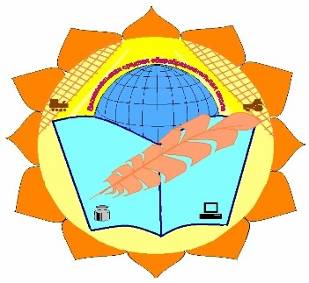 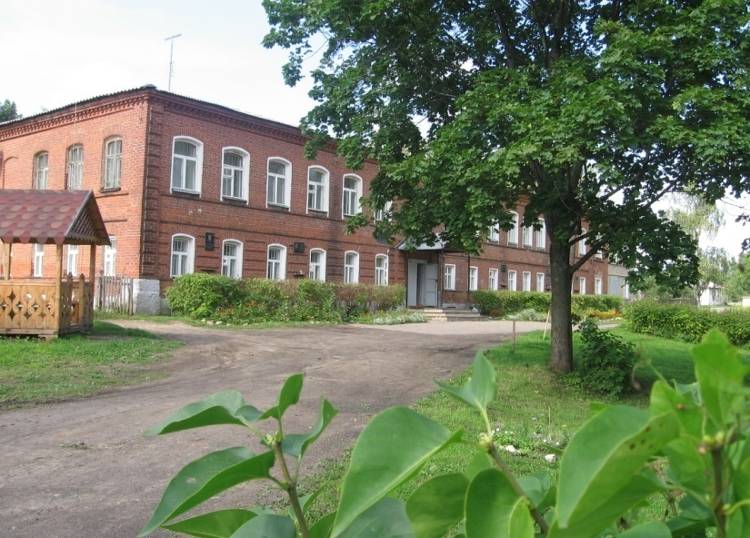 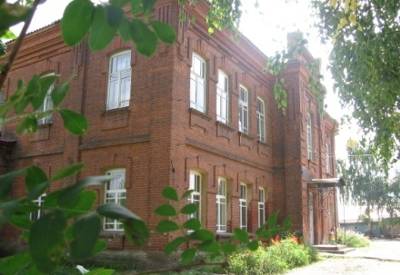 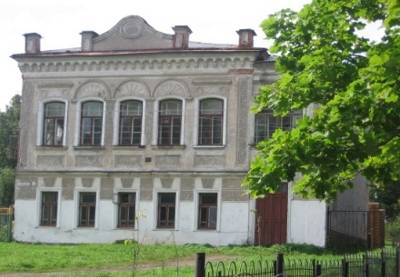 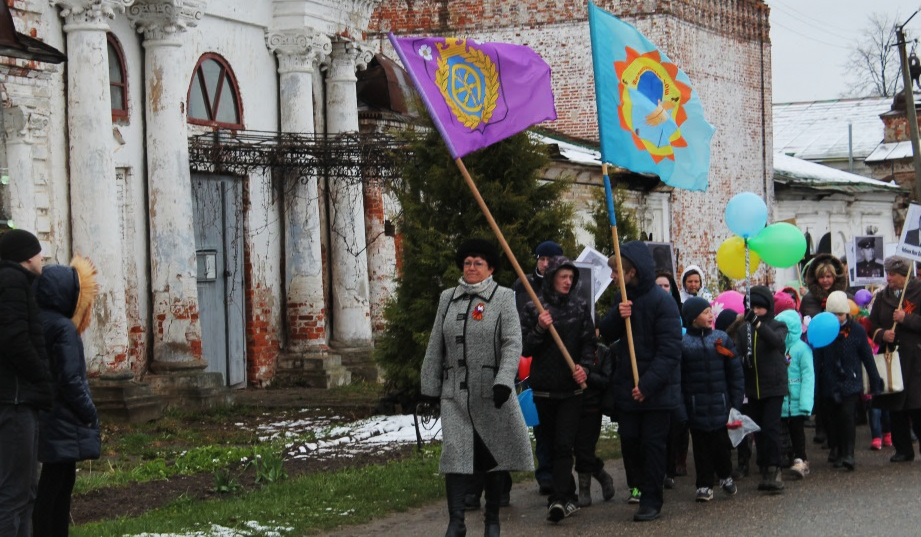 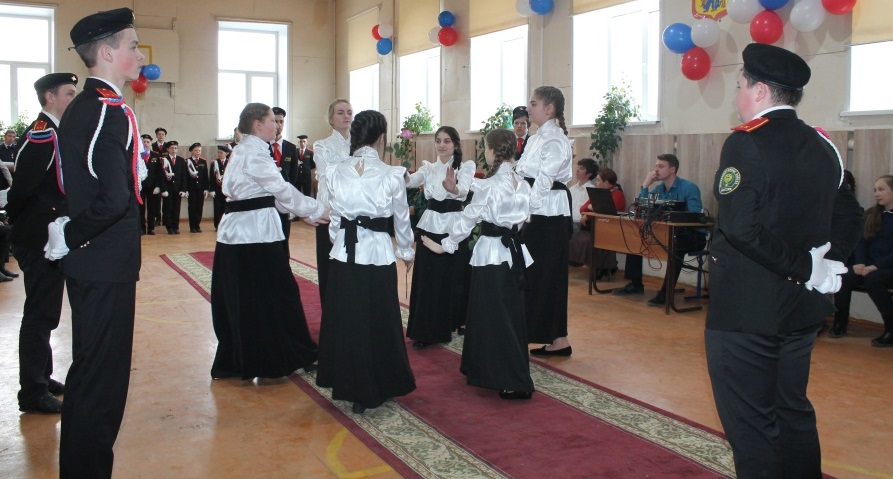 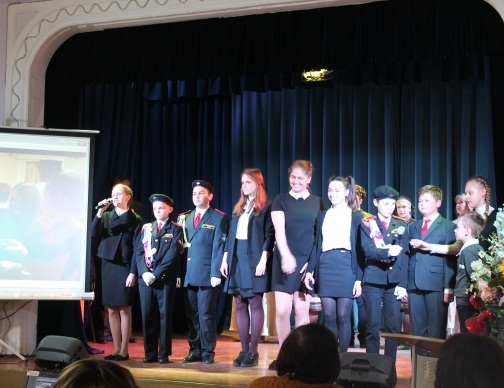 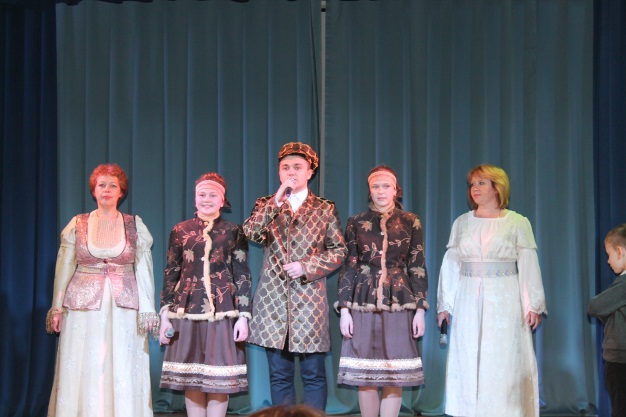 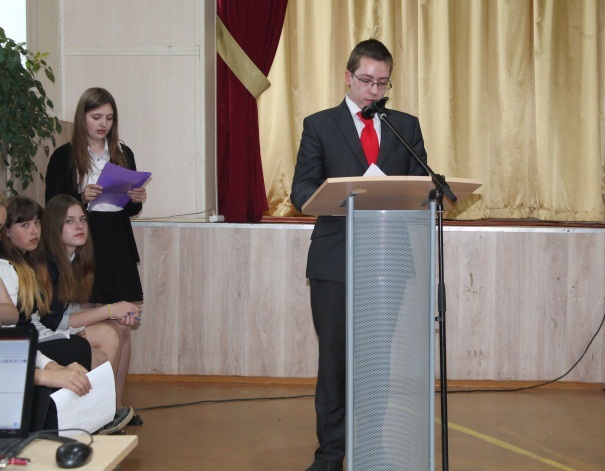 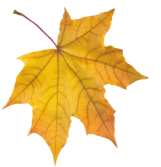 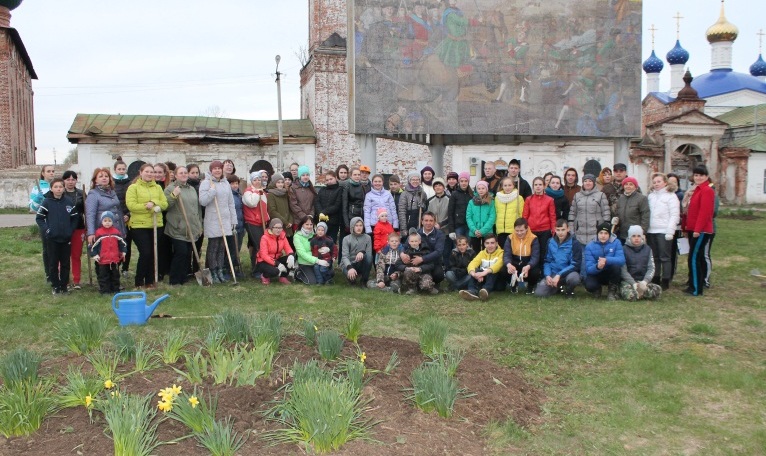 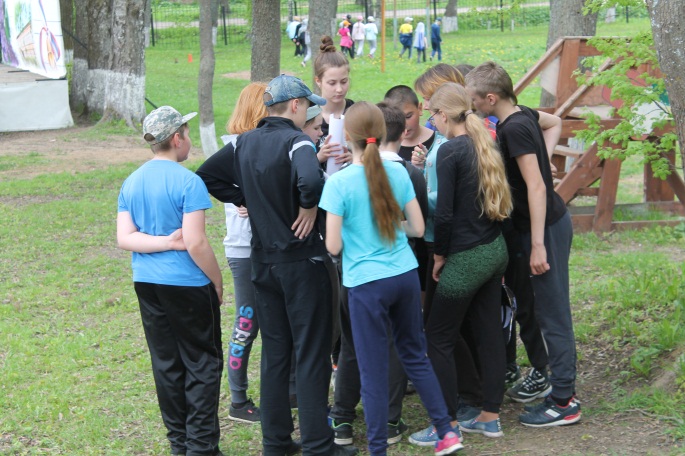 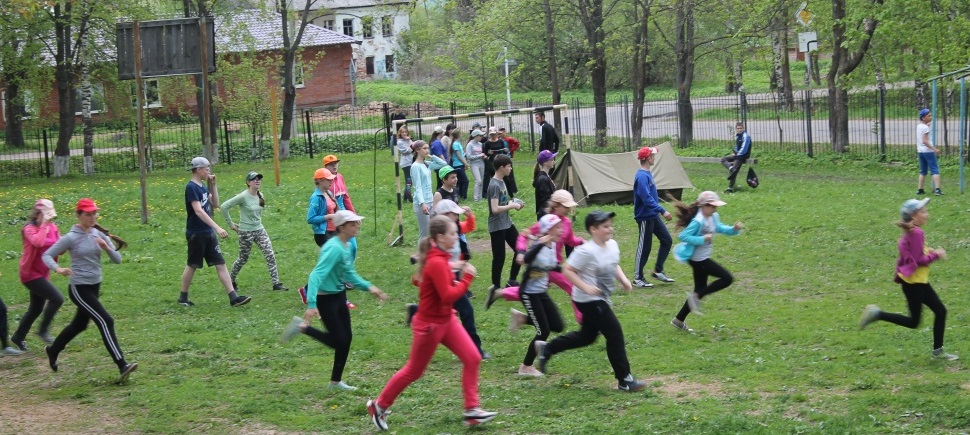 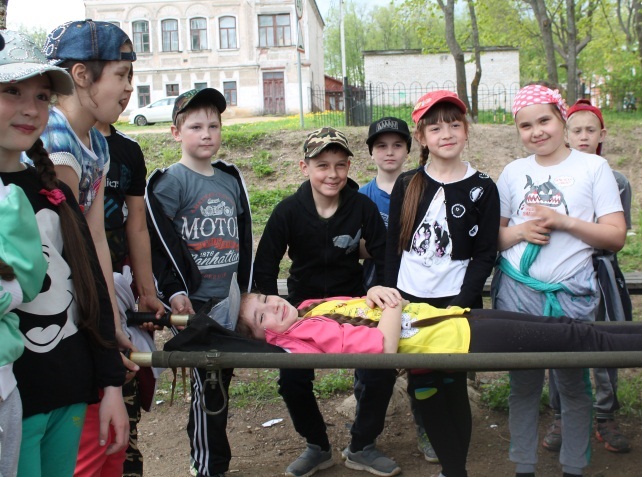 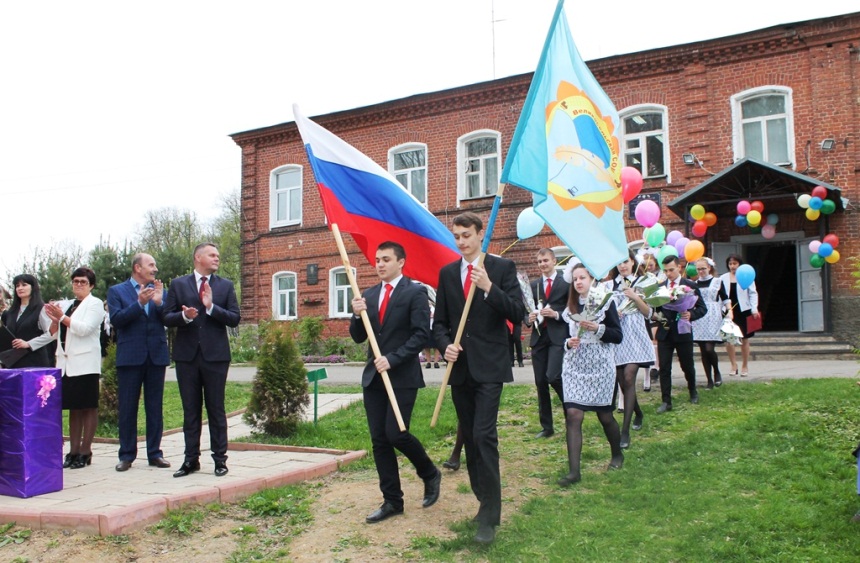 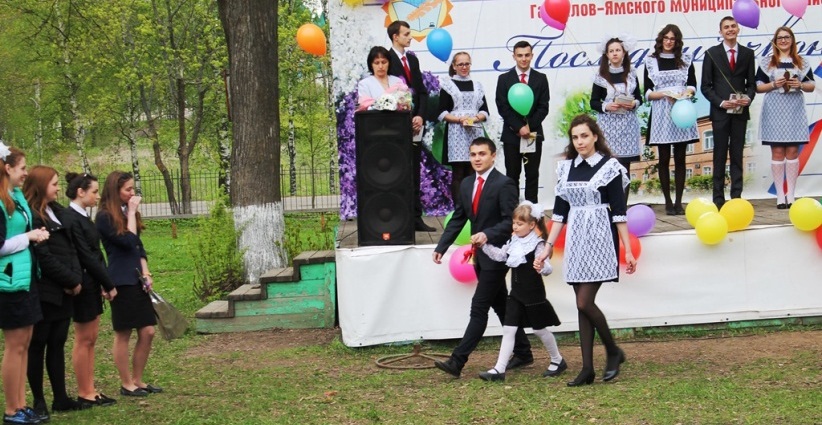 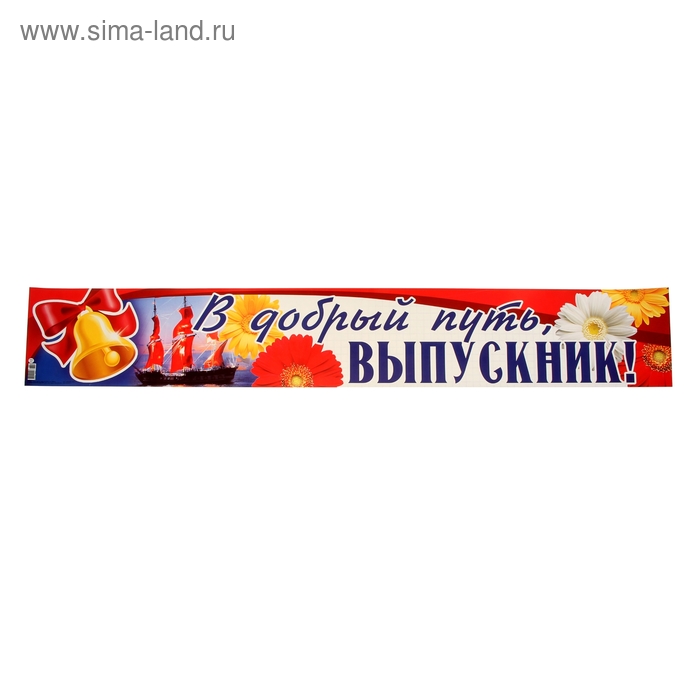 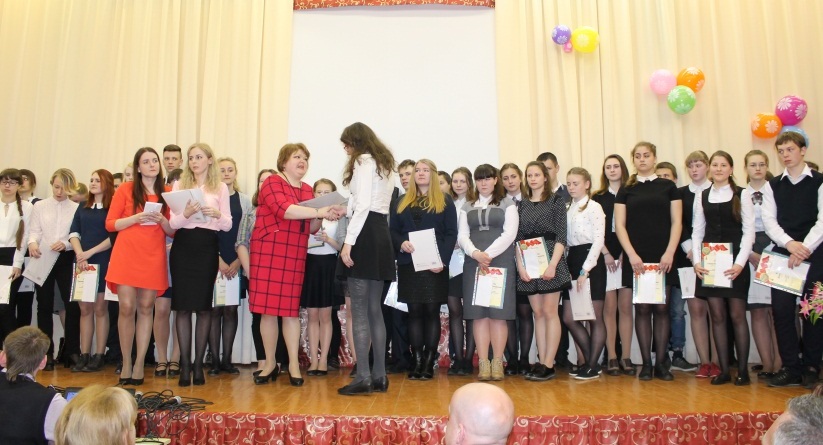 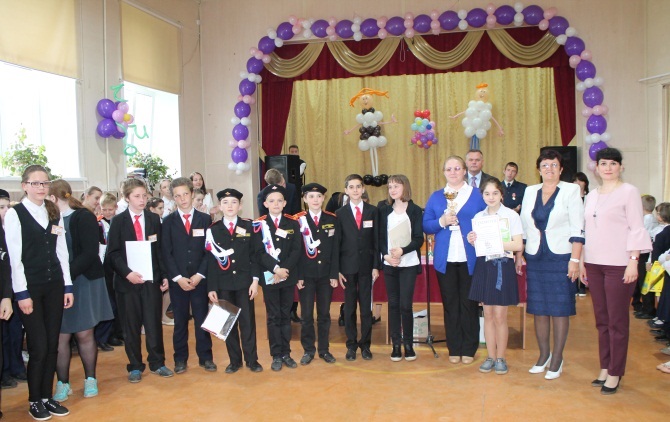 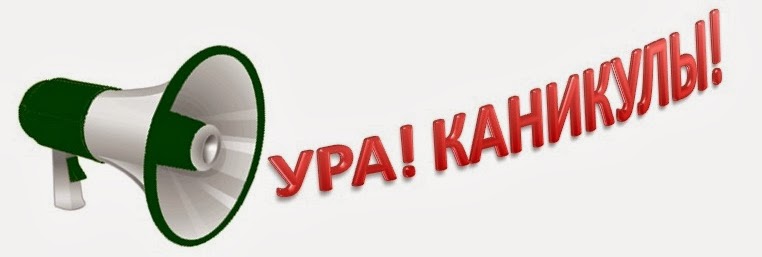 